	OASOS	Martínek	22. 11. 2023Objednáváme dle nabídky: 23NA00118FLUX Ador - laserová řezačka a gravírka  10W 2ks 33057,03/ksDle nabídky bude fakturováno celkem 77998 Kč včetně DPH. Prosíme o akceptaci objednávky.Ing. Petr Kyjovský
ředitel školyVěra Latrach
hospodářka školyakceptace objednávky: 23.11.2023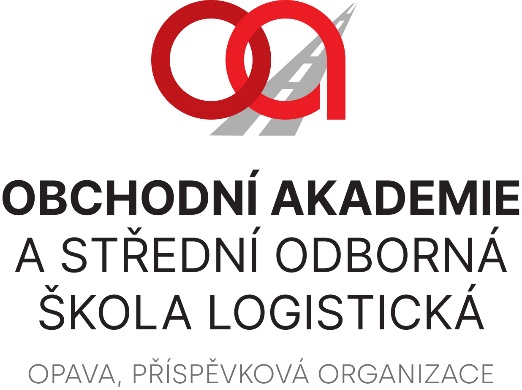 Růžovka.cz a.s. 
Růžová 947/8 
110 00 Praha 1IČO: 09253904VÁŠ DOPIS ZNAČKY / ZE DNENAŠE ZNAČKAVYŘIZUJE / LINKAOPAVA